e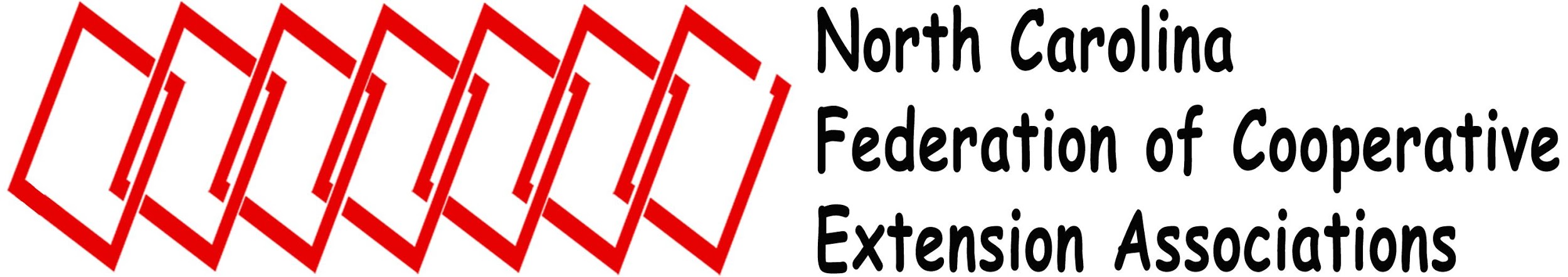 2018 Federation ForumStanly County Extension Center26032-E Newt Rd, Albemarle, NC 28001(704)983-3987
Friday, December 7, 20189:30 am – 2:00 pmRefreshments / 9:30 am – 10:00 amWelcome / 10:00 am 							Cameron Lowe, PresidentAssociation Roll Call							Carinthia Cherry, SecretaryIntroduction of Guests							Toi Degree, President-Elect------------------ Administrative Update & Discussion 10:15am -----------------Moderation of Forum----------------Luncheon / 12:00pm---------------Moment of Thanks					Business Meeting / 12:30pm				 Call to Order								Cameron Lowe, PresidentDetermine Quorum 				Parliamentarian			Approval of AgendaMinutes of 2017 Forum							Carinthia Cherry, SecretaryTreasurer’s Report							Sherry Lynn, Treasurer         2019 Proposed Budget Association Reports (3 minutes each, copy to Secretary)    NCCEAPA     Latoya Lucy	NCAEPAAT     Catherine Daniels 	ESP   	         Tammy Kelly    NCEAFCS     Hayley Cowell	NCACES         Sarah Blacklin  	NCAE4-HA     Jackie Helton     NCACAA      Travis BirdsellOld Business New Business  Proposed Constitutional Amendment and Name Change			Cameron Lowe, President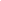 Recognition of 2018 Officers and Association Representatives 			President		Cameron Lowe		ESP	President-Elect		Toi Degree		NCEAFCSSecretary		Carinthia Cherry		NCACES	Treasurer 		Sherry Lynn		NCCEAPA	
Parliamentarian					NCACAAWebmaster		Ashley Brooks		NCAE4-HAPast President		Charissa Puryear		NCAEPAATNCCEAPA		Latoya LucyNCEAFCS		Hayley CowellNCAE4-HA		Jackie HeltonNCAEPAAT 		Sheila GregoryNCACES		Sarah BlacklinNCACAA		Travis BirdsellESP			Tammy KellyElection and Installation of 2019 Federation Officers 			Charissa Puryear, Past PresidentPresident 		Jayne McBurney		NCAEFCSPresident Elect 					NCACES		Secretary 					NCCEAPA		 Treasurer					NCAE4-HAWebmaster					NCACAA
Parliamentarian		Elizabeth Merrill		NCAEPAATPast President 		Cameron Lowe		ESP		2018 Federation Leadership & Service Recognition Award 			Cameron Lowe, PresidentReview/Announcement/Adjourn						Cameron Lowe, President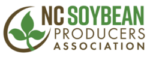 We would like to thank our sponsor, the NC Soybean Producers Association, for their continued support of the Federation Forum.The North Carolina Soybean Producers Association was the first state soybean board in the nation to combine the functions of checkoff-funded research and promotion activities and non-checkoff funded grassroots policy advocacy. The association strives to protect and support the legitimate interests of North Carolina’s soybean producers through the influence of government policies at local, state and national levels.In addition, the association is the state affiliate of the American Soybean Association (ASA) in North Carolina.  Delegates from the association participate in national policy development through the ASA resolutions process.New in 2016, the NC Soy Alliance is a voluntary, dues-paying annual membership alternative for growers committed to advocacy and farm-friendly governmental policy. Through this program of the soybean association, growers receive their complementary membership to ASA. The motto of the NC Soy Alliance is “alliance is the core of advocacy.”For more information please visit their website at: www.ncsoy.org